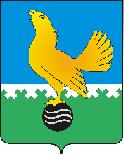 МУНИЦИПАЛЬНОЕ ОБРАЗОВАНИЕгородской округ Пыть-ЯхХанты-Мансийского автономного округа-ЮгрыАДМИНИСТРАЦИЯ ГОРОДАП О С Т А Н О В Л Е Н И ЕОт 29.11.2022									№ 528-паО внесении изменений в постановление администрации города от 27.12.2021 № 612-па «Об утверждении муниципальной программы «Укрепление межнационального и межконфессионального согласия, профилактика экстремизма в городе Пыть-Яхе»(с изм. от 25.03.2022 № 112-па)В соответствии с Бюджетным кодексом Российской Федерации, Федеральным законом от 23.06.2016 № 182-ФЗ «Об основах системы профилактики правонарушений в Российской Федерации», постановлением администрации города от 30.09.2021 № 453-па «О порядке разработки и реализации муниципальных программ города Пыть-Яха», внести в постановление администрации города от 27.12.2021 № 612-па «Об утверждении муниципальной программы «Укрепление межнационального и межконфессионального согласия, профилактика экстремизма в городе Пыть-Яхе» следующие изменения:В приложении к постановлению:1.1. Пункт 4 строки «Целевые показатели муниципальной программы» паспорта муниципальной программы изложить в новой редакции согласно приложению №1.1.2. Строку «Параметры финансового обеспечения муниципальной программы» паспорта муниципальной программы изложить в новой редакции согласно приложению № 2.1.3. Таблицу 3 «Оценка эффективности реализации муниципальной программы» - исключить.2. 	Отделу по внутренней политике, связям с общественными организациями и СМИ управления по внутренней политике (О.В.Кулиш) опубликовать постановление в печатном средстве массовой информации «Официальный вестник» и дополнительно направить для размещения в сетевом издании в информационно-телекоммуникационной сети «Интернет» - pyt-yahinform.ru.3.	Отделу по обеспечению информационной безопасности                              (А.А. Мерзляков) разместить постановление на официальном сайте администрации города в сети Интернет. 4. Настоящее постановление вступает в силу после его официального опубликования. 5.	Контроль за выполнением постановления возложить на первого заместителя главы города.Глава города  Пыть-Яха                                                 	 А.Н. МорозовПриложение 1к постановлению администрации города Пыть-Яхаот 29.11.2022 № 528-паПриложение 2к постановлению администрации города Пыть-Яхаот 29.11.2022 № 528-паЦелевые показатели муниципальной программы № п/пНаименованиецелевого показателяДокумент-основаниеЗначение показателя по годамЗначение показателя по годамЗначение показателя по годамЗначение показателя по годамЗначение показателя по годамЗначение показателя по годамЗначение показателя по годамЦелевые показатели муниципальной программы № п/пНаименованиецелевого показателяДокумент-основаниеБазовое значение202120222023202420252026-2030На момент окончания реализации муниципальной программыОтветственный исполнитель/ соисполнитель за достижение показателяЦелевые показатели муниципальной программы4Доля обеспеченности средствами антитеррористической защищенности объектов, находящихся в ведении муниципального образования (%)Решение заседания Антитеррористической комиссии Ханты-Мансийского автономного округа-Югры и Оперативного штаба в Ханты-Мансийском автономном округе-Югре (протокол от 02.04.2019 № 95/77), а также на основании типовой муниципальной программы по профилактике терроризма, разработанной Антитеррористической комиссией автономного округа от 31.05.2019 № 01.16-исх-665.96,296,7100100100100100Управление по внутренней политике администрации городаПыть-ЯхаПараметры финансового обеспечения муниципальной программыИсточники финансированияРасходы по годам (тыс. рублей)Расходы по годам (тыс. рублей)Расходы по годам (тыс. рублей)Расходы по годам (тыс. рублей)Расходы по годам (тыс. рублей)Параметры финансового обеспечения муниципальной программыИсточники финансированияВсего20222023202420252026- 2030Параметры финансового обеспечения муниципальной программывсего1546,8266,8160,0160,0160,0800,0Параметры финансового обеспечения муниципальной программыфедеральный бюджет0,00,00,00,00,00,0Параметры финансового обеспечения муниципальной программыбюджет автономного округа106,7106,70,00,00,00,0Параметры финансового обеспечения муниципальной программыместный бюджет1440,1160,1160,0160,0160,0800,0Параметры финансового обеспечения муниципальной программыиные источники финансирования0,00,00,00,00,00,0